Your recent request for information is replicated below, together with our response.Reported Crime incidents Ward 13 // Cambuslang - March 2023In response to your request, please see the tables below which detail recorded crimes within Cambuslang East and Cambuslang West Multi Member Wards (MMW) 1st March to 31st March 2023 (inclusive).All statistics are provisional and should be treated as management information. All data have been extracted from Police Scotland internal systems and are correct as at 6th April 2023.The Recorded Crimes are extracted using the Date Raised, and then selected by specified multi member wards Cambuslang East and Cambuslang West.If you require any further assistance please contact us quoting the reference above.You can request a review of this response within the next 40 working days by email or by letter (Information Management - FOI, Police Scotland, Clyde Gateway, 2 French Street, Dalmarnock, G40 4EH).  Requests must include the reason for your dissatisfaction.If you remain dissatisfied following our review response, you can appeal to the Office of the Scottish Information Commissioner (OSIC) within 6 months - online, by email or by letter (OSIC, Kinburn Castle, Doubledykes Road, St Andrews, KY16 9DS).Following an OSIC appeal, you can appeal to the Court of Session on a point of law only. This response will be added to our Disclosure Log in seven days' time.Every effort has been taken to ensure our response is as accessible as possible. If you require this response to be provided in an alternative format, please let us know.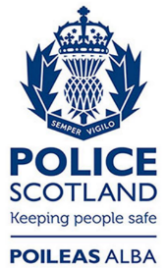 Freedom of Information ResponseOur reference:  FOI 23-0866Responded to:  18 April 2023Cambuslang East - Crime Bulletin Category Recorded CrimesThreats and extortion1Other Group 1 crimes1Group 2 - Sexual Crimes1Common theft5Theft by shoplifting11Fraud8Other Group 3 crimes2Fireraising2Vandalism (incl. reckless damage, etc.)10Culpable & reckless conduct (not firearms)2Offensive weapon (used in other criminal activity)2Possession of drugs6Other Group 5 crimes5Common Assault8Common Assault (of an emergency worker)4Threatening and abusive behaviour19Racially aggravated harassment/conduct2Consume alcohol in designated place local bye-law2Other Group 6 offences4Dangerous driving offences1Drink, Drug driving offences incl. Failure to provide a specimen2Driving while disqualified1Failure to insure against third party risks2Other Group 7 offences3Cambuslang West - Crime Bulletin Category Recorded CrimesDomestic Abuse (of female)2Group 2 - Sexual Crimes5Theft of a motor vehicle2Common theft10Theft by shoplifting2Fraud8Other Group 3 crimes8Vandalism (incl. reckless damage, etc.)11Supply of drugs (incl. possession with intent)1Possession of drugs4Bail offences (other than absconding)4Other Group 5 crimes1Common Assault14Threatening and abusive behaviour9Consume alcohol in designated place local bye-law1Other Group 6 offences2Dangerous driving offences1Drink, Drug driving offences incl. Failure to provide a specimen1Driving without a licence2Failure to insure against third party risks2Driving Carelessly1Other Group 7 offences3Total 198